  CSSA Seconary Girls Cricket Super 8’s GD - Risk Assessment Checklist 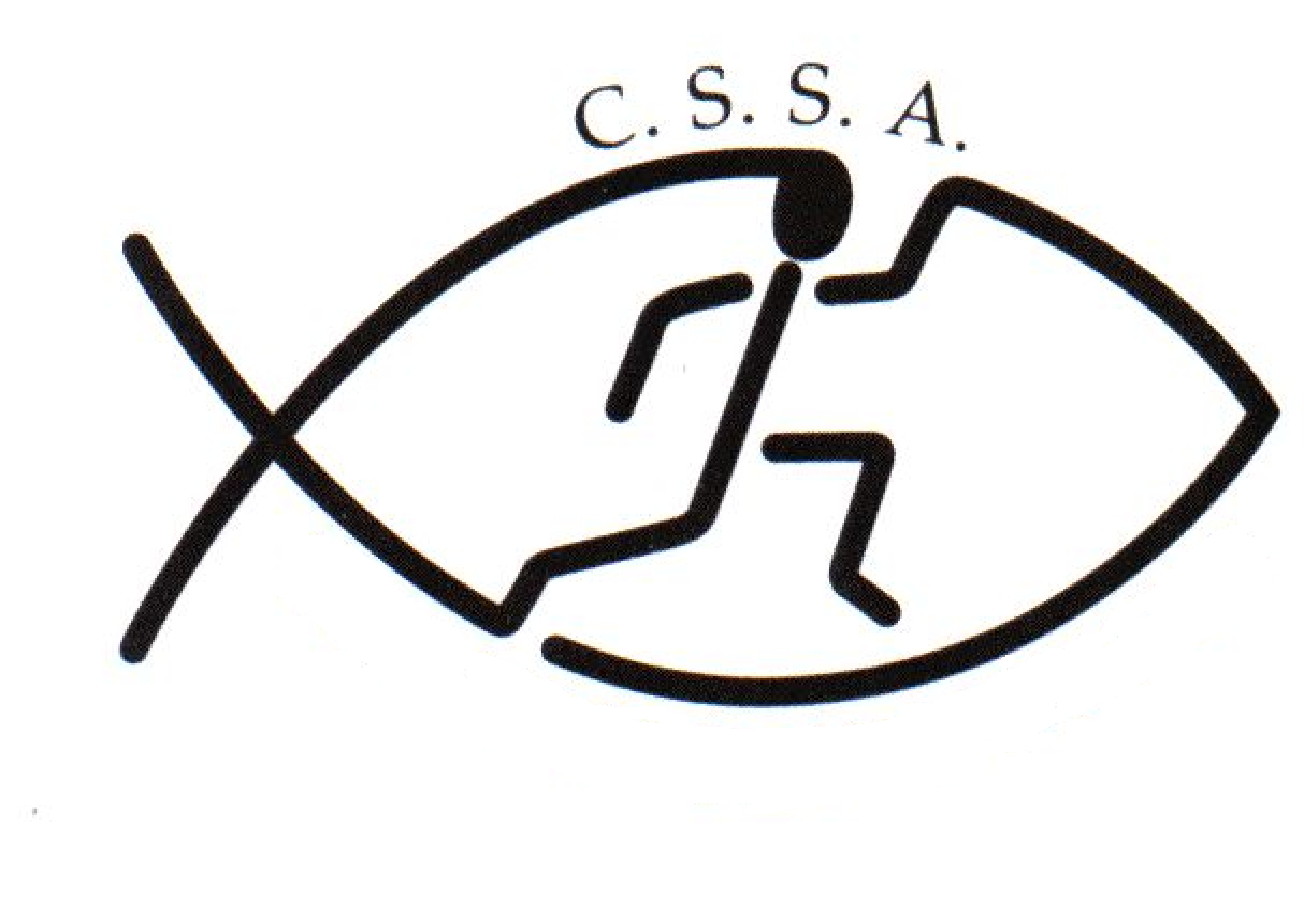   Risk Assessment – Student ActivitiesCSSA does not provide Personal/Accident Insurance CoverAs a competing school we are aware that all teachers/parents/volunteers that we send to a carnival or sporting event have completed a “Working with Children” prohibited employment formCRICKET( extract from the CSSA Safety in Sport Guidelines )Where considered appropriate, for example inclusion in a school sport program, parents or caregivers must be informed of full details of the location, supervision to be provided and activities to be undertaken when seeking their written permission.Students are to be instructed to use adequate sun protection, ego an SPF 15+, broad spectrum, water resistant sun screen reapplied regularly and a hat where appropriate. TEACHER/INSTRUCTOR QUALIFICATIONS AND EXPERIENCEThe teacher/instructor must have appropriate expertise/competency and/or training in the teaching/coaching of cricket.SUPERVISIONIf an adult other than a teacher is engaged for instruction, it is recommended that a teacher be present to take overall responsibility. Someone with recognised current training in emergency care must be present.EQUIPMENTAll equipment must be in good condition and match the size, strength and ability of the students.It is recommended that schools should make available:at least two helmets per team which are of a size appropriate to the members of the team.sufficient helmets to accommodate structured practice sessions.If using leather or composition balls the:wicket keeper must wear a pair of pads, a pair of wicket keeping gloves and a protector (if male). Inner gloves are recommended.batter must wear well-fitted pads and batting gloves. Batters (if male) must wear a protector.Rubber-soled cricket boots or sports shoes must be worn on hard wickets. Spiked cricket shoes may be worn where turf wickets are used.Sunglasses conforming to the Australian Standard AS1067, with plastic frames and Perspex lenses may be worn to protect eyes from UV radiation.A well-equipped first aid kit must be readily available.VENUESThe ground surface must be free of obstructions and loose objects.The wicket area and ground must be inspected prior to the game to ensure that it is of a suitable standard for play.SAFETYCompetition games and structured practice sessions should be modified, where appropriate, to suit the ability level and age of the participants.Inexperienced players should be made aware of the rules and safety aspects prior to and during any form of cricket.Inexperienced cricketers under the age of 14 should not stand any closer than ten metres from the striker’s wicket on the leg side or in front of point on the off side. No player may enter this restricted zone until after the ball:is hit by the batter.strikes the body or equipment of the batter.passes through to the wicket keeper.If a player enters this restricted the zone, the umpire should attempt to stop the bowler or call dead ball. The restricted zone should be marked by suitably placed discs or markers.In all age groups,  shin guards, helmet and a protector (if male) must be worn by players classified as close-to-the-bat fielders. This is within five metres from the striker’s wicket.Teachers should discourage students from bowling fast short pitched balls, particularly at younger ages and fast full tosses. Fast full tosses that pass above the waist of the batter in his or her normal stance should be deemed a No-Ball.Young players should be discouraged from bowling too fast as poor technique and lack of physical maturity can lead to stress injuries. It is recommended that schools use the Fast Bowling Guidelines (issued by the Australian Cricket Board) as a guide.Fast bowlers should be limited to six-over maximum spells.Students should be instructed to consume water prior to and during the session to prevent dehydration. When a player is batting or bowling in hot conditions, fluid intake may need to be more frequent.Students should be instructed to use adequate sun protection, eg. An SPF15+, broad spectrum , water-resistant sunscreen reapplied regularly and a hat.Practice NetsShould be in condition with any holes repaired. Where a centre dividing net does not extend to the stumps at the bowler’s end, bowlers must be instructed to take care.Should have a designated area for new batters to pad up.Students must be instructed to watch and be wary of any balls in the net area. Safe procedures for fielding balls in the net area must be issued to students.No student is to be in the nets as a wicket keeper while batting is taking place.The net must be clear of bowlers and fielders before the next ball is bowled to the batter.Where possible, ice should be available for the treatment of injuries.INFECTIOUS DISEASES (BLOOD PROCEDURE)All clothing, equipment and surfaces contaminated with blood must be viewed as potentially infectious and treated accordingly.Participants who are bleeding must have their wound dressed and securely covered.Any blood covered body must be cleaned thoroughly and any blood covered clothing and equipment cleaned or removed prior to the participant recommencing the activity.CRICKET									Date:GeneralParticipants & OfficialsEquipment / GroundsEnvironmentalCSSA ChampionshipsCSSA Secondary Girls Cricket Super 8’s GDAssessment DateAssessed By Gordon BromheadApproved ByLinda HeslehurstLocations  Jamison Park, PenrithActivitiesCricket  Super 8’sLocations  ActivitiesOpen Secondary1INDOOR HAZARDS5HAZARDS ON HILLS AND MOUNTAINS1.1Inappropriate lighting5.1Slips & trips on grass, mud, rock1.2Temperature5.2River crossings1.3Insufficient or unsuitable space5.3Remote locations1.4Untidiness – causing trip / fire hazard5.4Difficult communication – weather / distance1.5Stairs – dark / steep / no handrail5.5Falling debrisY1.6Lack of fire escapes / extinguishers / procedures5.6Extra work imposed by terrain type / angle1.7Slip / trip / fall hazards5.7Lack of shelter1.8Inadequate ventilation5.8Separation of group members1.9Inhalation of dust5.9Getting lost1.10Poor surfaces for activities – slips / trips / impact5.10Falls from height1.11Electrical hazards5.11Extremes of weather2SPORTING ACTIVITY HAZARDS      6PEOPLE & ORGANISATIONAL HAZARDS2.1Uneven playing surfaceY6.1Lack of information, training or instructionY2.2Playing surface too hard or soft6.2Poor activity planning or preparationY2.3Hard or sharp objects on pitchY6.3Poor activity delivery or organisation Y2.4Sliding on Astroturf or similar surface6.4Ignorance of rules and / or proceduresY2.5Collisions / Conflict with surrounding objects or peopleY6.5Unsafe behaviour or attitudeY2.6Impact from sports equipment  - Ball or ClubsY6.6Lack of appropriate first aid equipment and experienceY2.7Contact sport injuryY6.7Medical conditions of participants2.8Personal injury – fracture / sprains / cuts Y6.8Poor safety control from group leaders22.22USE BY UNTRAINED PERSONS NAUGHTY       YE6.9Poor safety awareness from participants3HAZARDS ON COASTS & COASTAL WATERS6.11Lack of cooperation within group3.1Falls from cliffs, piers, sea walls6.12Differing skill levels within group3.2Struck by falling objects from cliff6.13Low level of physical fitness / strength3.3Slips & falls on slopes / loose surfaces6.14Aggression between participants3.4Quick sand & mud6.15Aggression from crowd / public3.5Access problems due to steep angle of beach slope6.16Contact between participants increasing risk3.6Collisions between water users2.22USE BY UNTRAINED ERSONS NAUGHTYES3.7Swept away by wave surges7EQUIPMENT AND OTHER HAZARDS 3.8Being washed against rocks / piers7.1Crash handling3.9Low water temperatures7.2Transport to and from your activityY3.10Communication problems from waves / swell / distance 7.3Food poisoningY3.11Struck by objects in water7.4Hazardous substances3.12Stranded by tides7.5Equipment with moving / hot parts3.13Swept away by currents7.6Heavy equipment3.14Rip tides7.7Electrical hazards from equipment3.15Longshore drift7.8Noise from equipment3.16Conflicts between beach users7.9Risk of trapping body / clothing in equipment22.22UNTRAINED PERSONS NAUGHTY       YE7.10Inadequate environment for equipment operation4HAZARDS ON STILL / MOVING WATER7.11Inadequate protective equipment4.1Getting swept away from equipment or people7.12Equipment in unsuitable condition4.2Collision with rocks in and to sides of rivers22.22USE BY UNTRAINED PERSONS NAUGHTYYS4.3Striking / trapping by submerged obstacles8OTHER HAZARDS SPECIFIC TO YOUR ACTIVITY4.4Being dragged down by undertow8.1Sunsense & DehydrationY4.5Restricted or impossible access to / from water8.2LighteningY4.6Access problems – rescue / getting kit into water8.3Extremes of weatherY4.7Falls from drops in level at weirs / waterfalls8.44.8Getting out of depth8.54.9Low water temperature8.64.10Separation from other people8.74.11Slips / trips on steep banks or uneven surfaces8.84.12Difficult communications8.94.13Remote locations8.10Club/Society Name CSSANumber of persons involved100Nature of ActivityCricketFrequency of Activity One dayAssessed ByGordon BromheadDate:LocationJamison Park, PenrithHazard Ref.Potential EffectExisting Controls in PlaceScoreLow/Medium/High Risk2.1, 2.8Uneven playing surface Personal injury – fracture / sprains / cutsThe CSSA Secondary Girls Cricket Super 8’s GD will be played on outdoor playing fields that are regularly checked & maintained by Penrith Council, Kogarah City Council & Wollongong Council.  The playing surface can be uneven in spots.  Players are required to wearing adequate footware appropriate for the sport & are encouraged to strap their ankles & knees to help prevent sprains etc. All user groups to inspect fields before playing. In regards to wet weather effecting the bowlers run-up, a descision will be made on the morning in conjunction with coaches as to whether games can be conducted safely.Low2.3Hard or Sharp Objects on the PitchA safety & venue check will be conducted prior to the commencement of play by the coaches of the teams involved in the days play. Any sharp objects must be removed or a cone placed near any potential danger.Low/Medium2.52.76.6Collisions/ConflictsPlayers are required to conduct themselves in accordance with the rules of the game and CSSA Code of Conduct. Schools are responsible for ensuring  that they send school staff that are competent & understand rules/safety requirements of the event  as they will be required to umpire & score. Schools are  required to bring a 1st Aid Kit & ensure the supervising teacher is 1st Aid trained or someone accompanying the team is suitably qualified. Whilst there will be a first-aid box at the ground, schools will be responsible for any first-aid for their students. Schools should also consider bringing portable shade enclosures for their students. The state convener is 1st Aid trained & will carry a mobile phone in case of an emergency to call for an ambulance.Medium2.66.6Impact from sports equipment  - ball, batPlayers are required to conduct themselves in accordance with the rules of the game and CSSA Code of Conduct. All teams are required to supply a full cricket kit containing proper fitting safety helmets with face guards, batting gloves and leg pads etc for the batters. The wicket keeper is required to wear  protective gear including pads and gloves  A recommendation has been made to all coaches that all batsmmen wear protective helmets, although this will be the responsibility of each coach to enforce. If injury does occur schools are required to bring a 1st Aid Kit with them & ensure the supervising teacher is 1st Aid trained.Medium5.5Falling debrisDue to the nature of the sport there will be very few trees at the cricket venues, however players MUST  be instructed prior to the commencement of play not to stand under large trees – especially during a storm or high wind. The event will be cancelled in extreme weather conditions.Low6.1Lack of information, training or instructionInformation relating to the CSSA Secondary Girls Cricket Super 8’s GD ie. rules/regulations etc has been sent out to all CSSA schools via email. This information can be obtained from the CSSA website : www.cssa.net.auThe CSSA Code of Conduct can also be downloaded from the website. Schools are expected train their students to an acceptable standard of play & have a good understanding of the rules.  Low6.2Poor activity planning or preparationIt is recommended that supervising teachers/coaches from each school have  previous experience of playing and organising  cricket matches and  leading groups in similar environments. Schools are responsible for ensuring  that they send school staff that are competent & understand rules/safety requirements of the event  as they will be required to umpire & score. Low6.3Poor activity delivery or organisation Team managers/coaches are expected to convey the rules and safety procedures laid down by CSSA onto their students prior to the commencement of play Low6.4, 6.5Ignorance of rules and / or proceduresUnsafe behaviour or attitudeCSSA Code of Conduct is clear as to expectations upon players/team managers/parents/peectators. All sports coordinators have agreed to abide by the Code of Conduct when they entered the competition. All players/team managers should be familiar with the code of conduct before playing any pool matches. The CSSA Code of Conduct can be downloaded from the CSSA website : www.cssa.net.auLow7.2Transport to and from your activityResponsibility is with the students school and or parents.N/A7.3Food PoisoningNo canteen is available for students to purchase food or drink. Players are required to bring their own food & drink to the venue. It is recommended that players do not share food or drink bottles.Low/Medium8.1Sun Sense & DehydrationAll competitors are reminded to Slip, Slop, Slap before play commences & reapply through out the day. When not playing students are recommended to wear a hat. Water bottles should be carried all day and can be re-filled from taps located near the toilet block. Schools should also consider bringing portable shade enclosures for their students as the venue has no shade/sun protection facilities.Low/Medium8.2LightningPlayers to be advised that at the first sign of local thunder or lightening they are to abandon play and & meet up with their teacher immediately. The state convener will  check the fields to ensure compliance.Low8.3Extremes of  weatherSupervising teachers/coaches will monitor playing conditions in relation to heat, storms and adverse playing weather. The event may be postponed, suspended or cancelled as required.MediumRisk Warning under section 5M of the Civil Liability Act 2002 (NSW)
on behalf of CSSA and its Member SchoolsSporting ActivitiesChristian Schools Sports Association (CSSA) administers and convenes CSSA inter-school sporting activities in which many students from Member Schools participate. Students participating in these sporting events take part in practice, trials and competitions.CSSA and its Member Schools expect students to take responsibility for their own safety during sporting activities by wearing compulsory safety equipment, by thinking carefully about the use of safety equipment that is highly recommended and by behaving in a safe and responsible manner towards team members, opponents, spectators, officials, property and grounds. CSSA and its Member Schools also expect parents, spectators and other participants to behave in a safe and responsible manner, to comply with the CSSA Code of Conduct and to set a good example for the students.While CSSA and its Member Schools take measures to make the sporting activities as safe as possible for participants, there is a risk that students can be injured and suffer loss (including financial loss) and damage as a result of their participation in these sporting activities, whether at training or in actual events.Parents, spectators and officials could also be injured or suffer loss.Injury can occur while the student, parent, spectator or official is engaging in or watching a sporting activity, or travelling to and from the event. The injury may result from a student's actions, the actions of others, the state of the premises or from equipment failure.On some occasions, an injury can be serious (such as torn ligaments, dislocations, back injuries, concussion or broken bones). In very rare cases an injury can be life threatening or result in permanent disability. If a student, parent, spectator or official has a pre-existing injury, participating in a sporting activity could result in an exacerbation of that injury.Students, parents, spectators and officials could also suffer loss as a result of their personal property being lost, stolen, damaged or destroyed.CSSA does not provide Personal or Accident Insurance Cover.Level of Competition (tick appropriate)Level of Competition (tick appropriate)Level of Competition (tick appropriate)Intra School    Intra School    Inter SchoolYear level/s (tick appropriate) Year level/s (tick appropriate) Year level/s (tick appropriate) Year level/s (tick appropriate) Infants ( K-2)    Junior Primary (Yrs 3-4)  Junior Primary (Yrs 3-4)  Junior Primary (Yrs 3-4)  Senior Primary (Yrs 5-6)Senior Primary (Yrs 5-6)Senior Primary (Yrs 5-6)Junior High (Yrs 7-8)  Middle High  (Yrs 9-10)Middle High  (Yrs 9-10)Middle High  (Yrs 9-10)Senior High (Yrs 11-12)Senior High (Yrs 11-12)Senior High (Yrs 11-12)YesNoNAPermission has been obtained from parents/guardians for all students participating Adequate teachers are attending providing appropriate levels of supervison for the activity.Parents have been notified of location of venue, transport arrangements and time involvedFirst Aid Kit AvailableWater is available for students at the venueIce is availableStudents have been advised of personal sun protection requirementsStudents suffering from Asthma have been advised to carry their puffer to all eventsStaff issued with infectious diseases policyForm provided for record of injuries/incidentsAccess available for emergency vehicleA Risk Assessment has been completedSuitably qualified officials/teachers are to be used Officials are aware of any modified rules applying to the age groupTeachers are aware and apply appropriate bowling restrictions for age groupMale Batters have protectorsThe ground surface has been checked and is free of obstructions and loose objects.   Wicket has been inspected and is suitable for playKit contains safety gear for wicket keeper –pads , wicket keeping gloves; Batters –pads and batting gloves and at least 2 batters helmets of the appropriate size; shin guards for close in fieldersThe use of properly fitted mouthguards has been recommended (mandated?) to studentsShelter provided for batting teamNon hazardous line-marking material usedNon hazardous boundary markers usedPublic facilities and buildings which are to be used have been checkedAppropriate spectator areas Weather conditions appropriate for the safe conduct of the event 